Инструкция для организаторов Совместных покупок НАТАЛИЧто бы стать организатором совместных покупок необходимо:Зарегистрироваться на сайте, войти в личный кабинет и заполнить персональные данныеПолучить статус «Организатора СП»Как получить статус "Организатор СП"Войдите в личный кабинет и перейдите во вкладке меню "Совместные покупки" 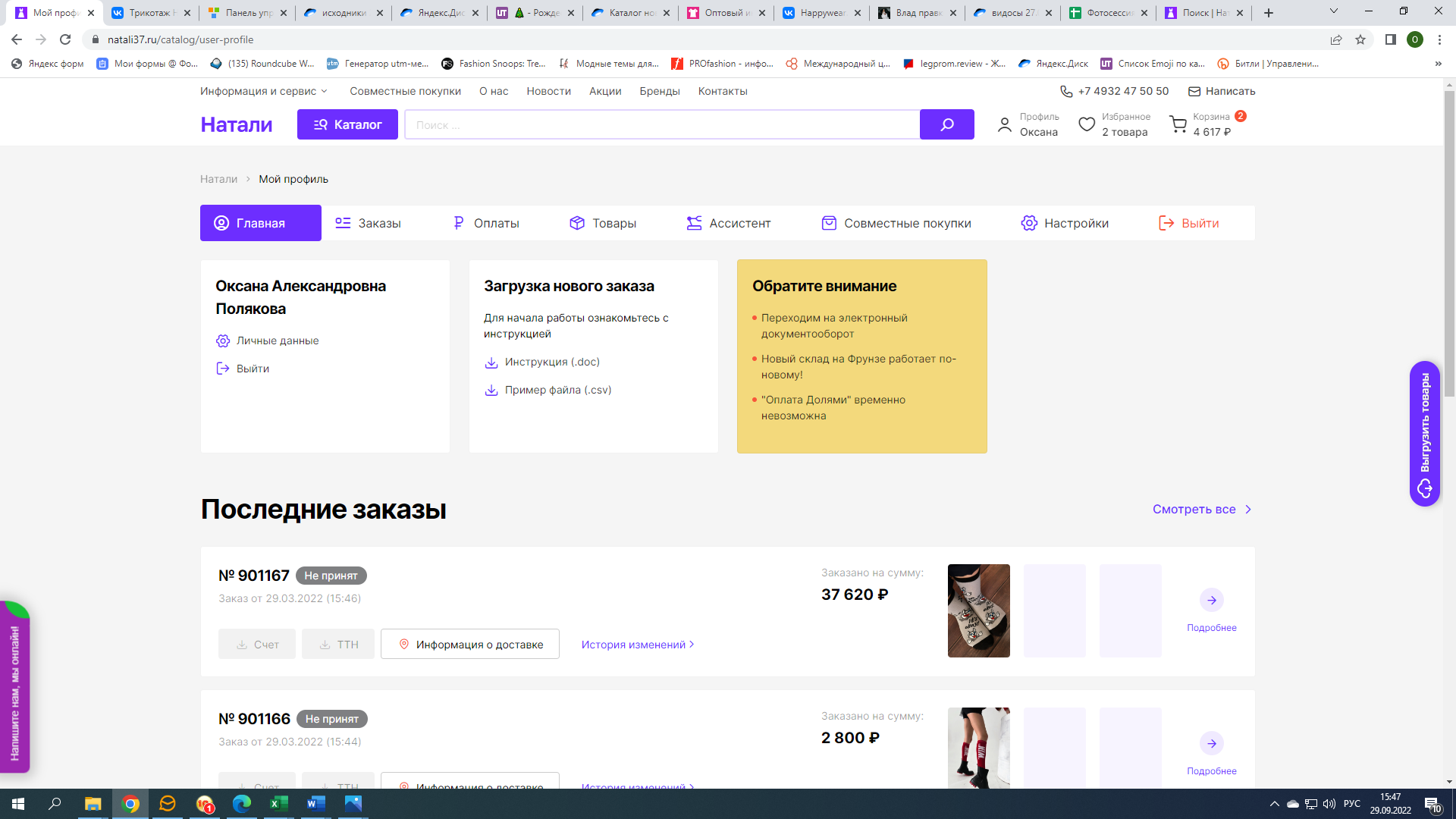 Перейдите в закладку меню «Настройки СП» и пройдите регистрацию как организатор СП заполнив предложенную форму: Проставьте ДА/ДА в пунктах Вы учувствуете в СП/Вы руководите СП? Заполните форму «Информация для размещения на странице «Совместные покупки»: наименование СП, ссылки на страницы, где вы собираете заказы (группа в соц.сетях, чат в мессенжере, форум и т.п.),  и нажмите кнопку ПРИМЕНИТЬ.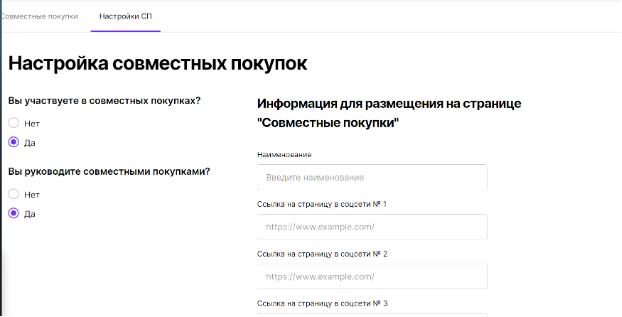 Сделайте заказ на сумму от 5000 руб.Подпишитесь на нашу Email-рассылку. Подписаться на рассылку можно в личном кабинете, в закладке «Личные данные» E-mail рассылки.Все вы получили статус «Организатор СП» информация о вашей закупке появиться на страничке для участников СП после проверки нашими менеджерами, так же вы можете начинать работать с «Совместной корзиной» и принимать участие в акциях для «Организаторов СП»!!!Инструкция для организатора "Совместной корзины"После получения статуса «Организатор СП» (см. Как получить статус «Организатор СП») у вас появиться возможность создать «Совместную корзину»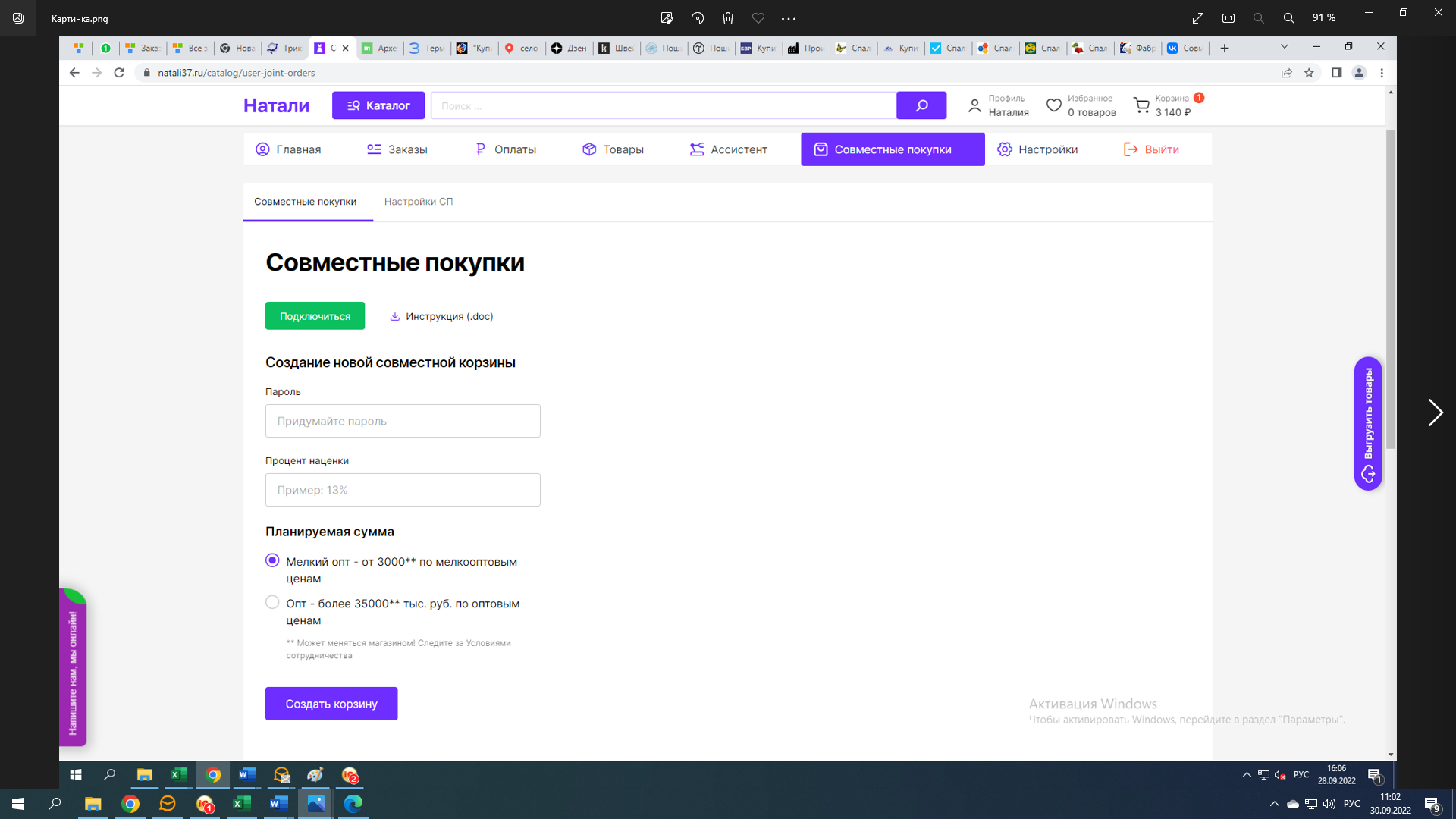 Название корзины сформируется автоматически, состоит из символов «Natali» и набора случайных цифр. Оно будет уникальным.Укажите пароль к корзине, он может являться любой символьной строкой (например «111» или «СложныйParol»). Он нужен для исключения ошибки при подключении к корзине вашим покупателям. Позже будет добавлена возможность менять пароль организатором.Укажите Ваш процент на товары в этой корзине. Покупателям цены на товары будут пересчитаны с учетом этой наценки. Для Вас при оформлении заказа цены будут без наценки. Поменять процент будет нельзя.Выберите планируемую сумму корзины («план корзины»). «Мелкий опт» и «Опт» отличаются уровнем цен. Опт на 17% дешевле, но в случае, если корзина не наберется на эту сумму, Вы не сможете оформить заказ. Поменять настройку будет нельзя.   Нажмите «Создать корзину». Корзина появиться в таблице «Ваши активные совместные заказы»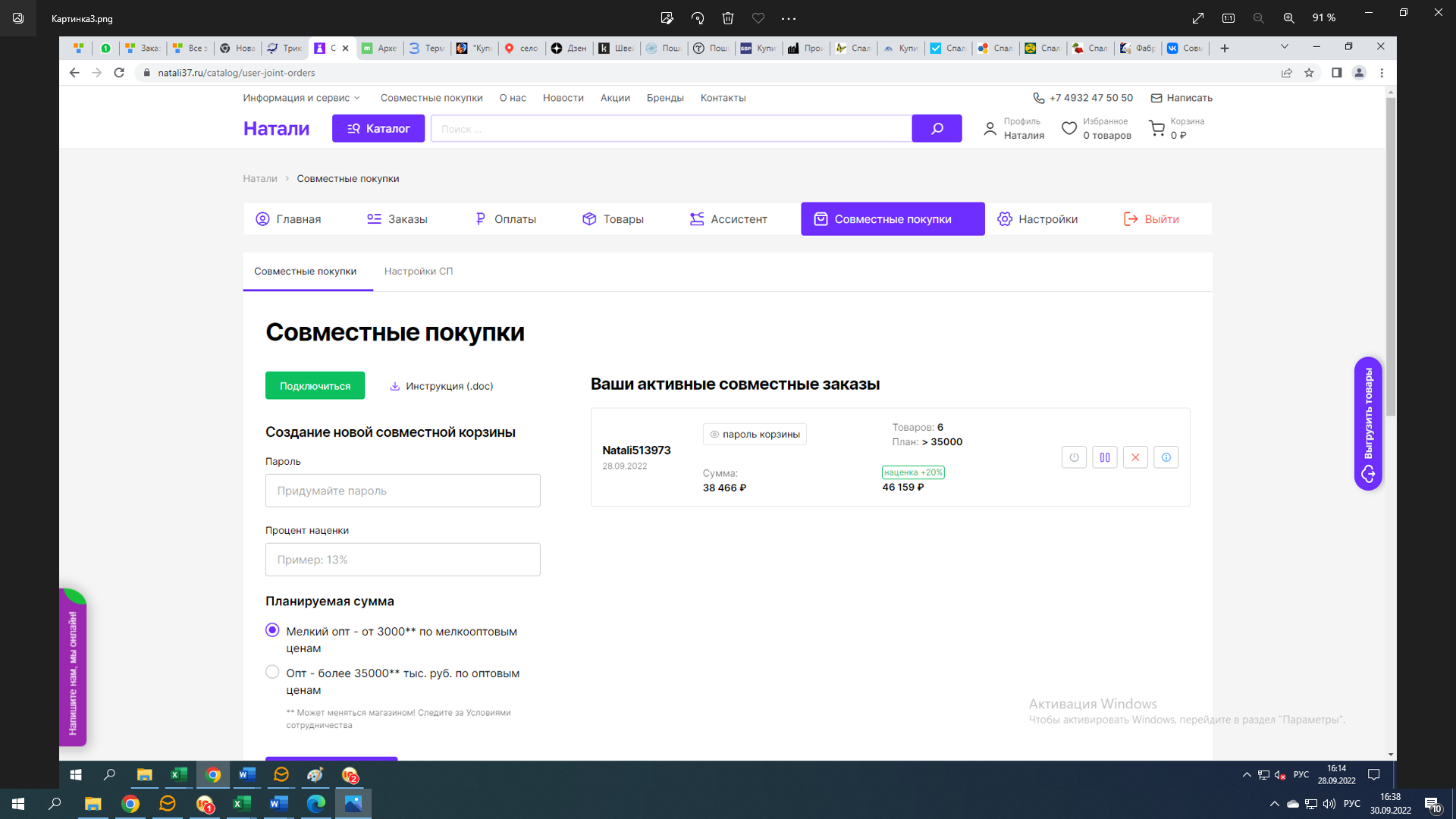 Теперь Вы можете сообщить покупателям имя корзины и парольУправление «Совместными корзинами»:Панель управления корзины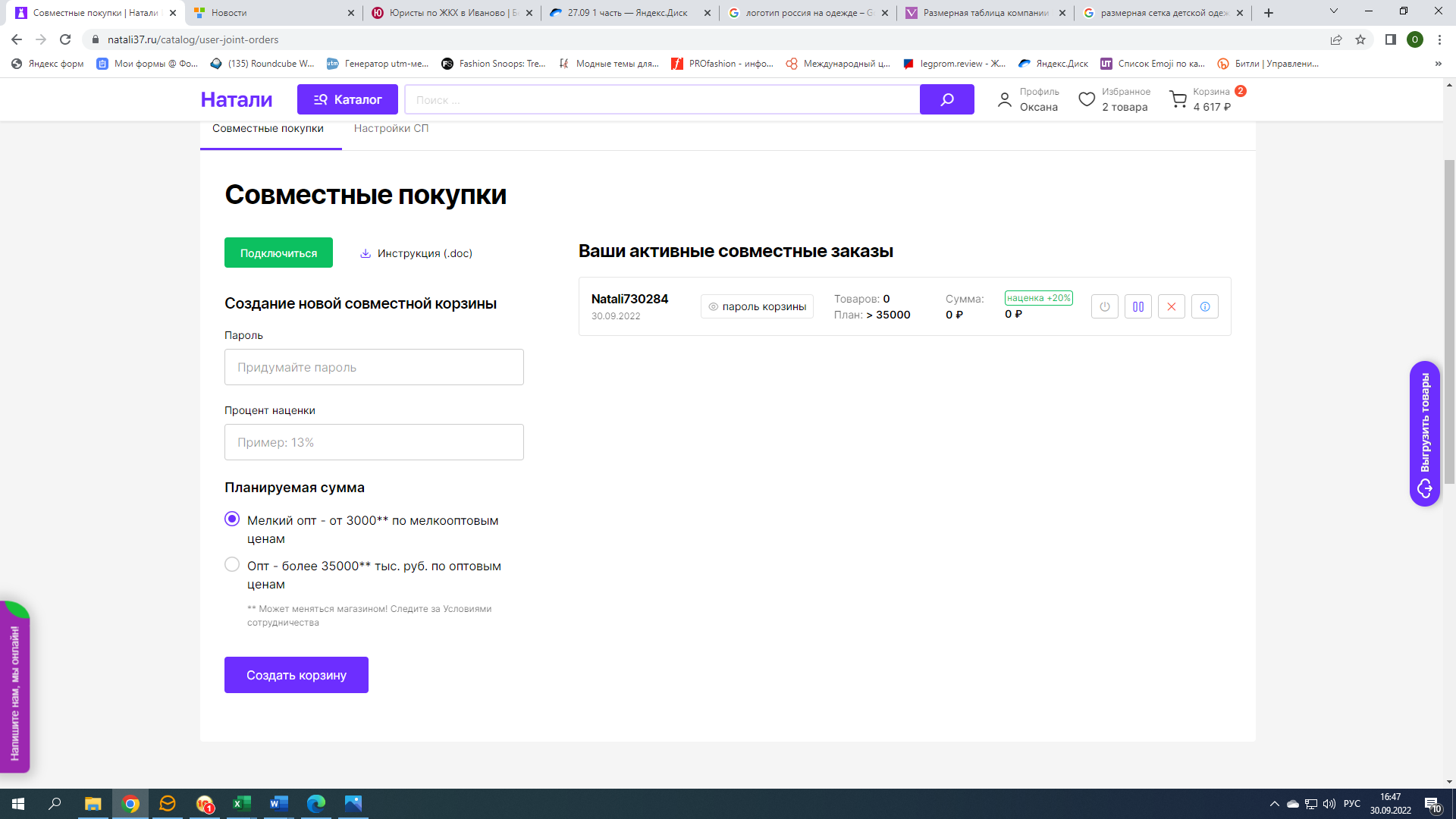  - Подключиться к этой корзине. При нажатии на эту иконку организатору не придется вводить имя и пароль корзины. Активная корзина подсвечивается зеленым фоном. - отключиться от этой корзины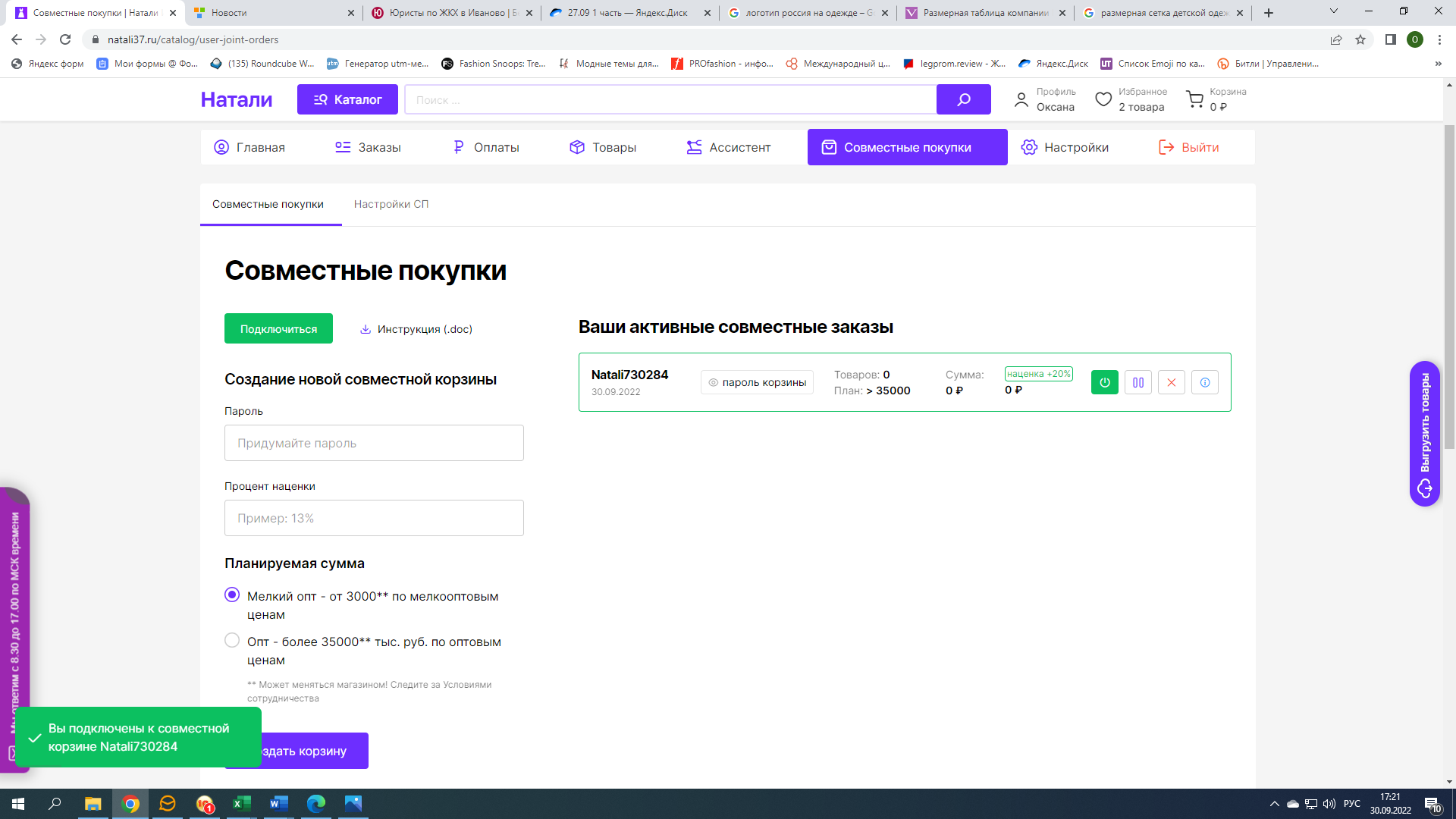 - остановить приём товаров в эту корзину. С момента нажатия покупатели не смогут добавлять товары, корзина становиться «на паузу». В любой момент можно либо оформить заказ, либо возобновить приём товаров в корзину.- возобновить приём товаров в корзину.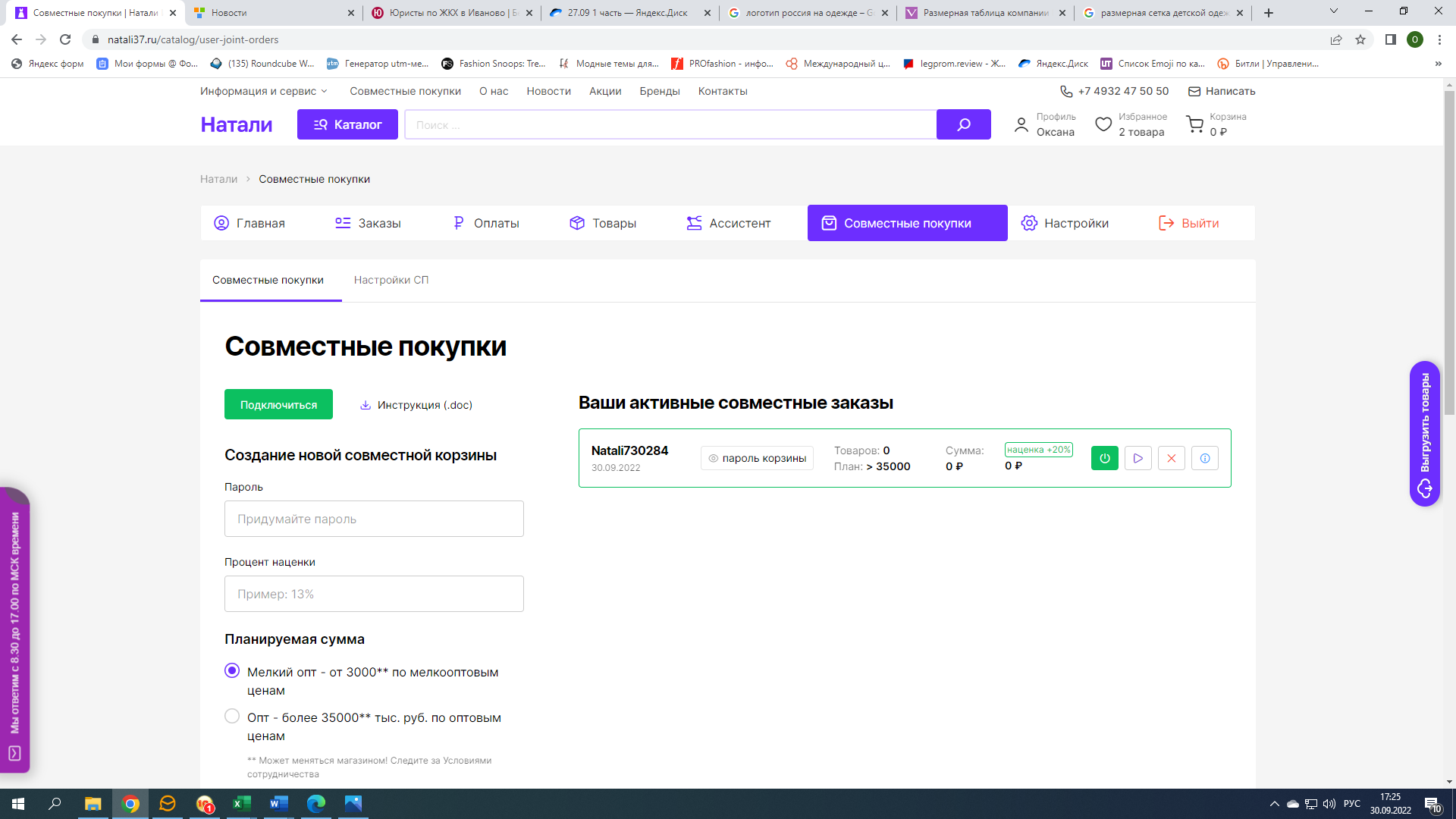 - отменить корзину. Все покупатели будут отключены от этой корзины, а корзина сбросится безвозвратно. Отмененная совместная корзина попадет в «Историю Ваших совместных заказов», сохраниться история действий в этой корзине.  - История действий в корзине. Позволяет в общих чертах восстановить действия.2. Вы можете управлять корзинами в независимости от того, подключены Вы к корзине или нет.3. Чтобы подробно посмотреть содержание корзины, подключитесь к корзине и войдите в неё, кликнув на название в шапке сайта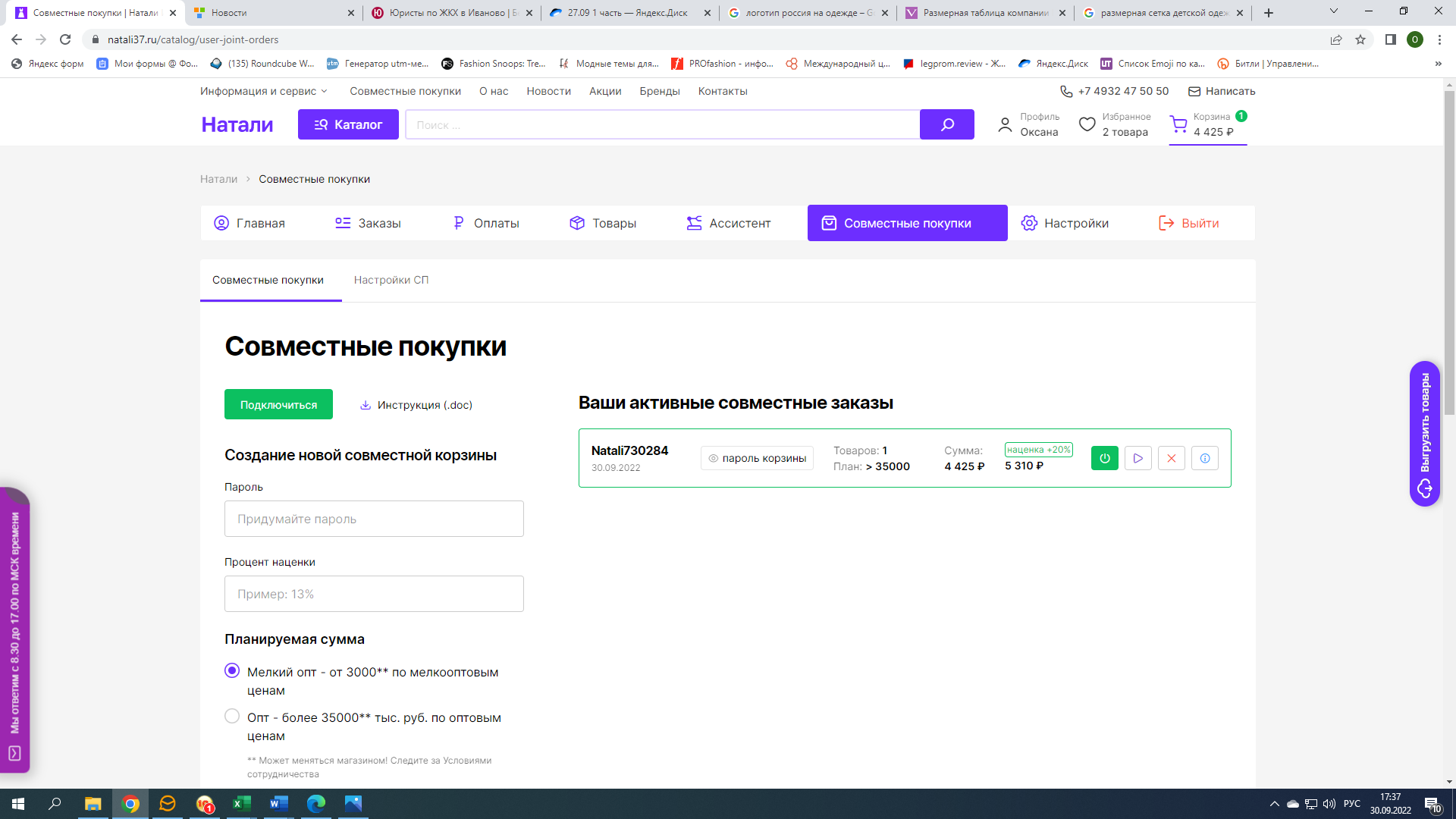 В корзине Вы увидите товары с указанием фамилии и имени покупателя. Цены для организатора будут указаны без наценки и в зависимости от «плана корзины»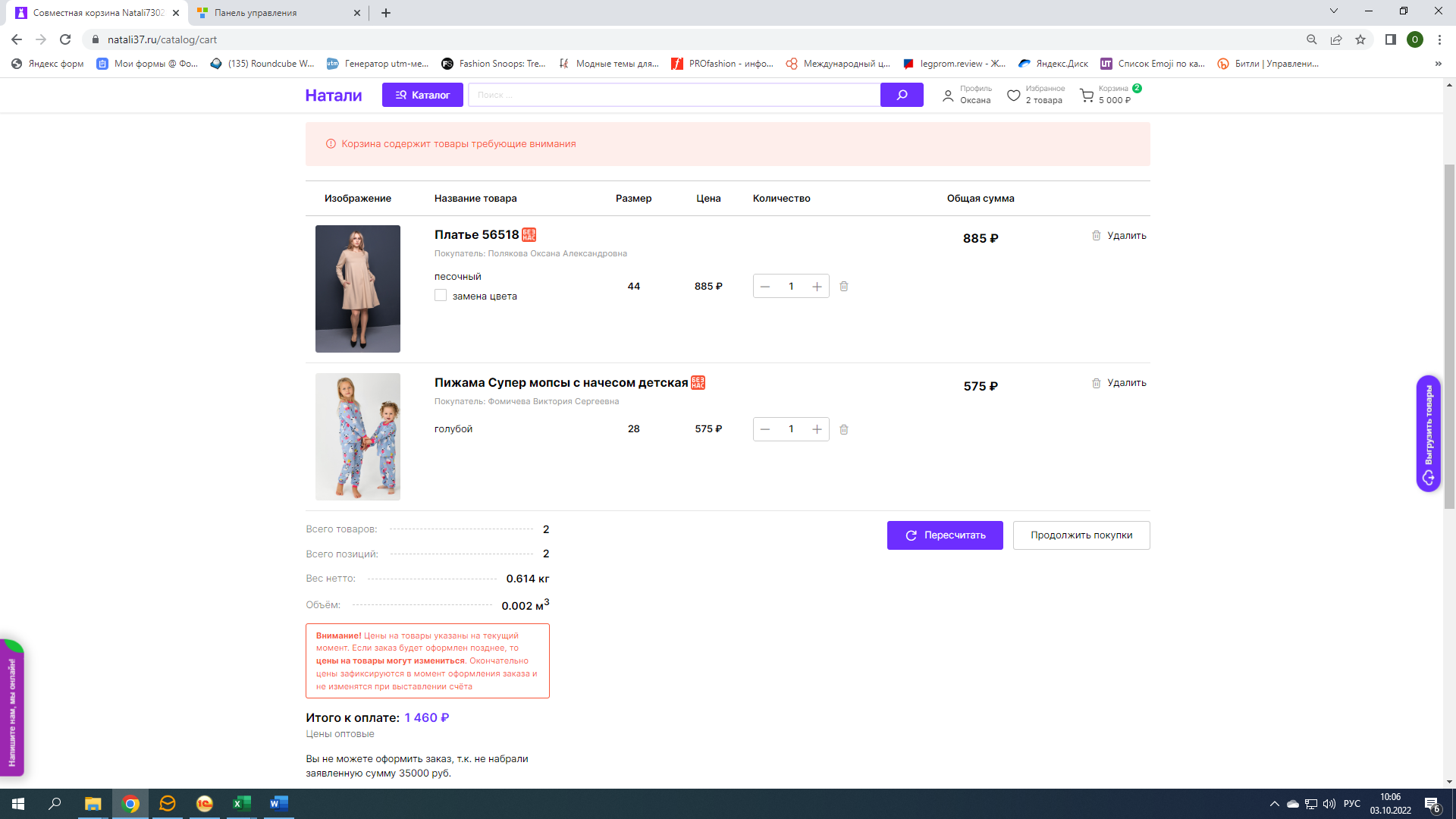 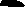 Организатор может класть в корзину свои товары. Для него наценка не будет показана.Организатор может управлять товарами всех покупателей, которые уже находятся в корзине – менять количество у любых размеров, удалять размеры и товар. У покупателя в корзине отобразятся эти изменения (после обновления страницы корзины).Как только план корзины будет достигнут, в нижней части корзины появится кнопка «Оформить заказ».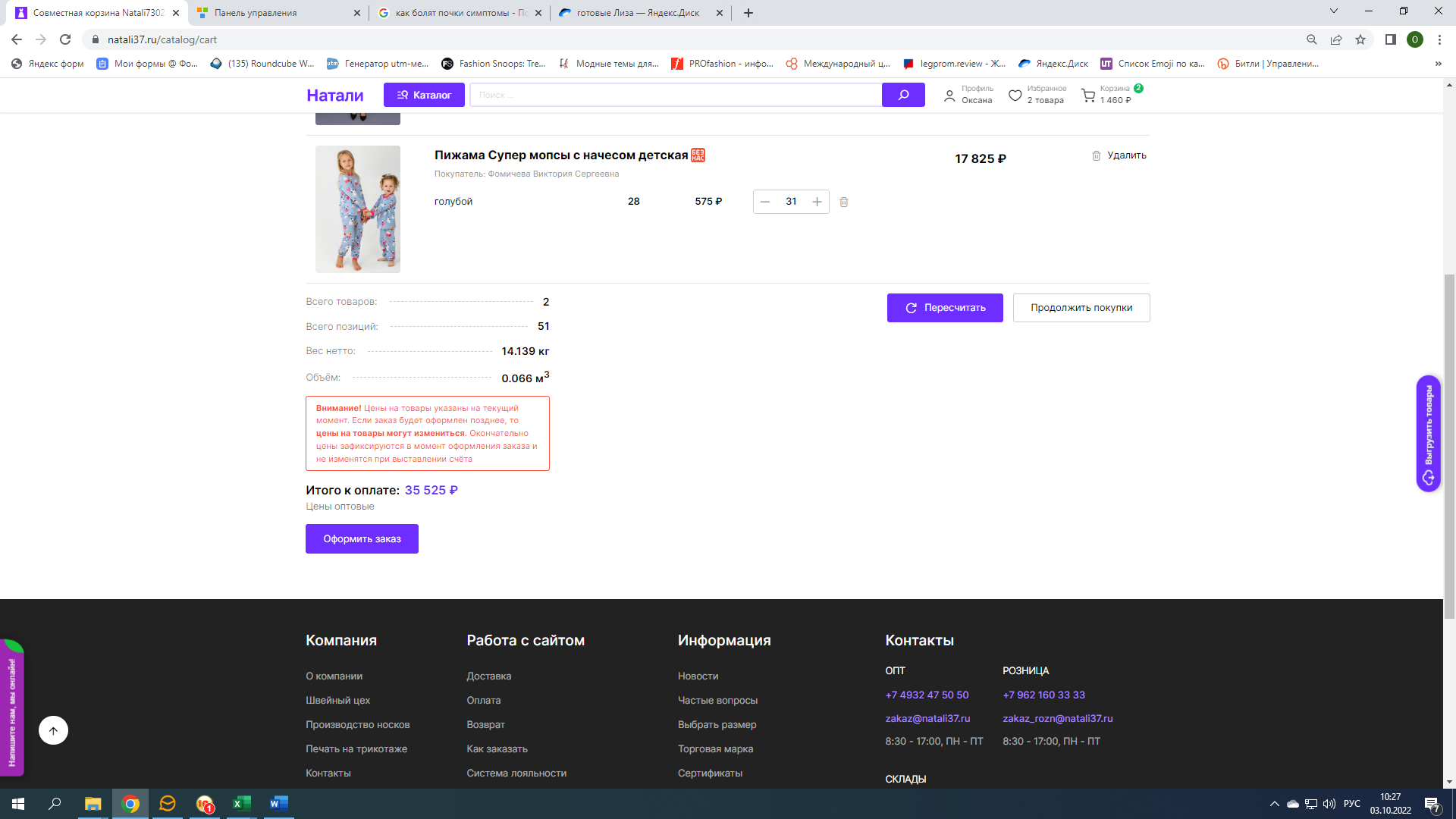 Именно на эту сумму оформится заказ.Организатор видит сумму, которую ему должны будут заплатить покупатели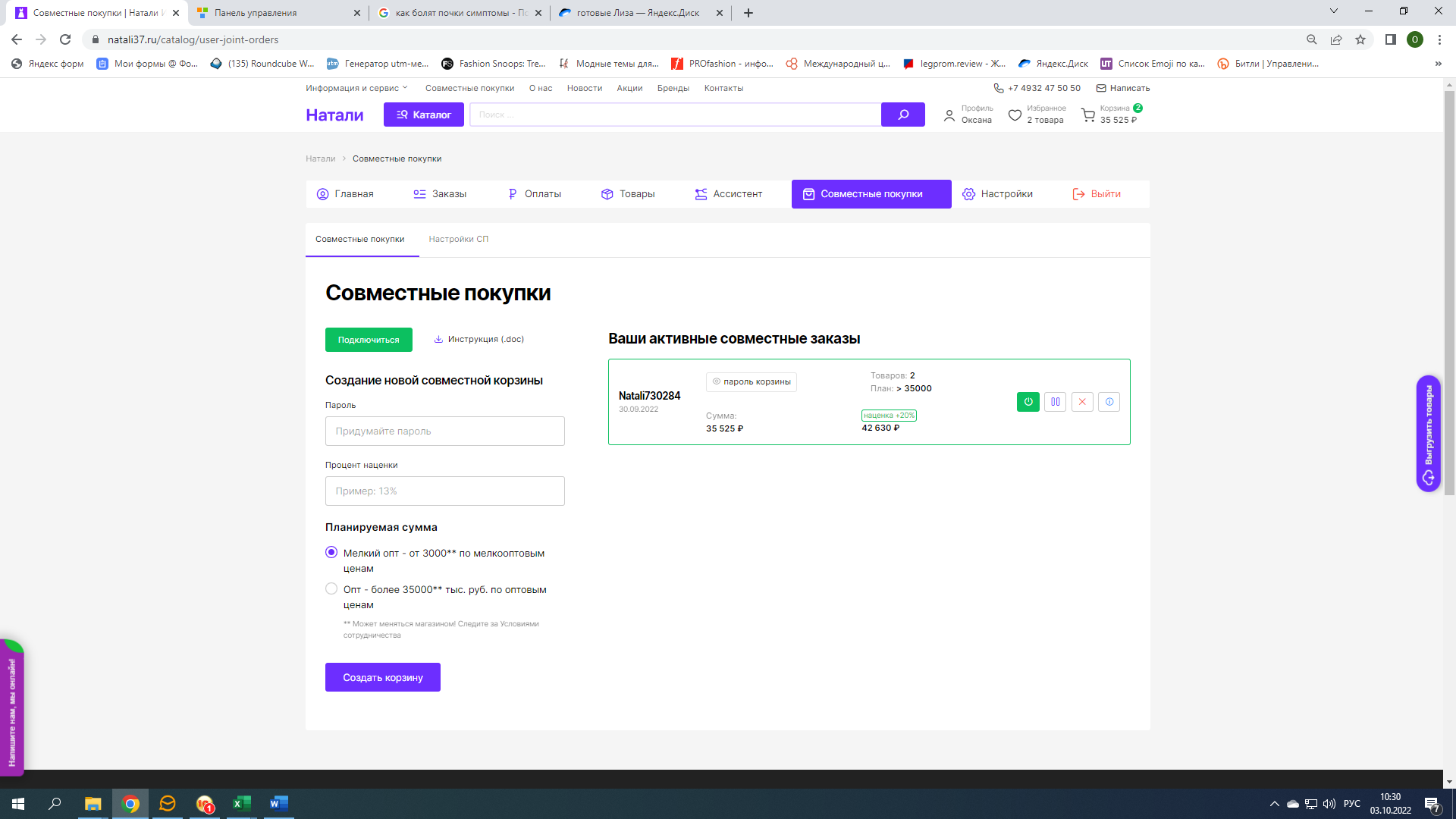 Оформление заказа происходит обычным образом. Организатор указывает свои личные данные и заказ оформляется на него. Оформленный заказ получает уникальный номер.После оформления заказа Организатором корзина появиться в Личном кабинете покупателя в разделе «Совместные покупки» в таблице «История совместных заказов с Вашим участием».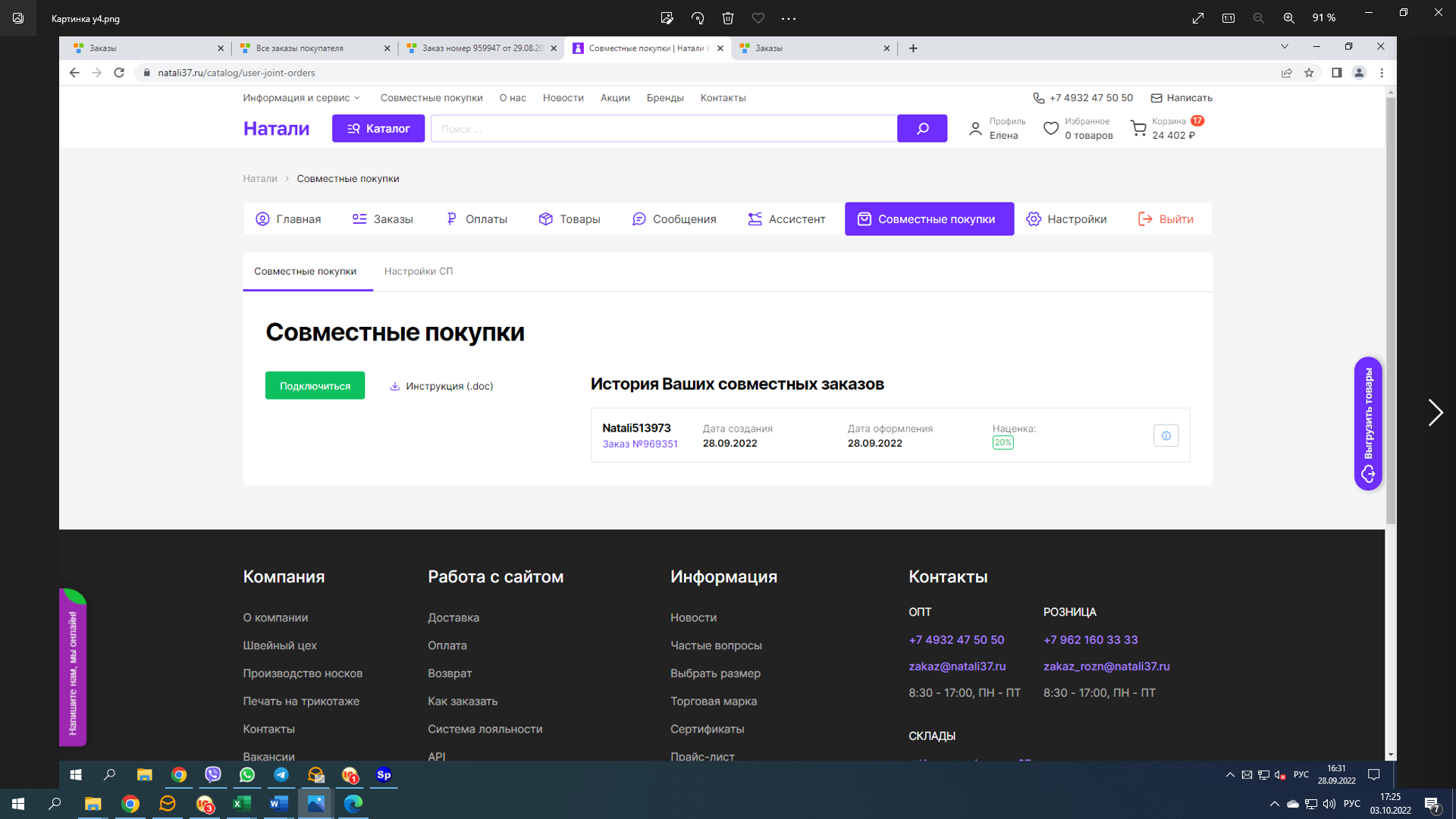 !!! Под названием корзины появляется номер, который получил заказ при оформлении.При переходе по ссылке №ЗАКАЗА, вы попадаете в данный заказ с подробным описанием заказа (в меню «МОИ заказы», в личном кабинете):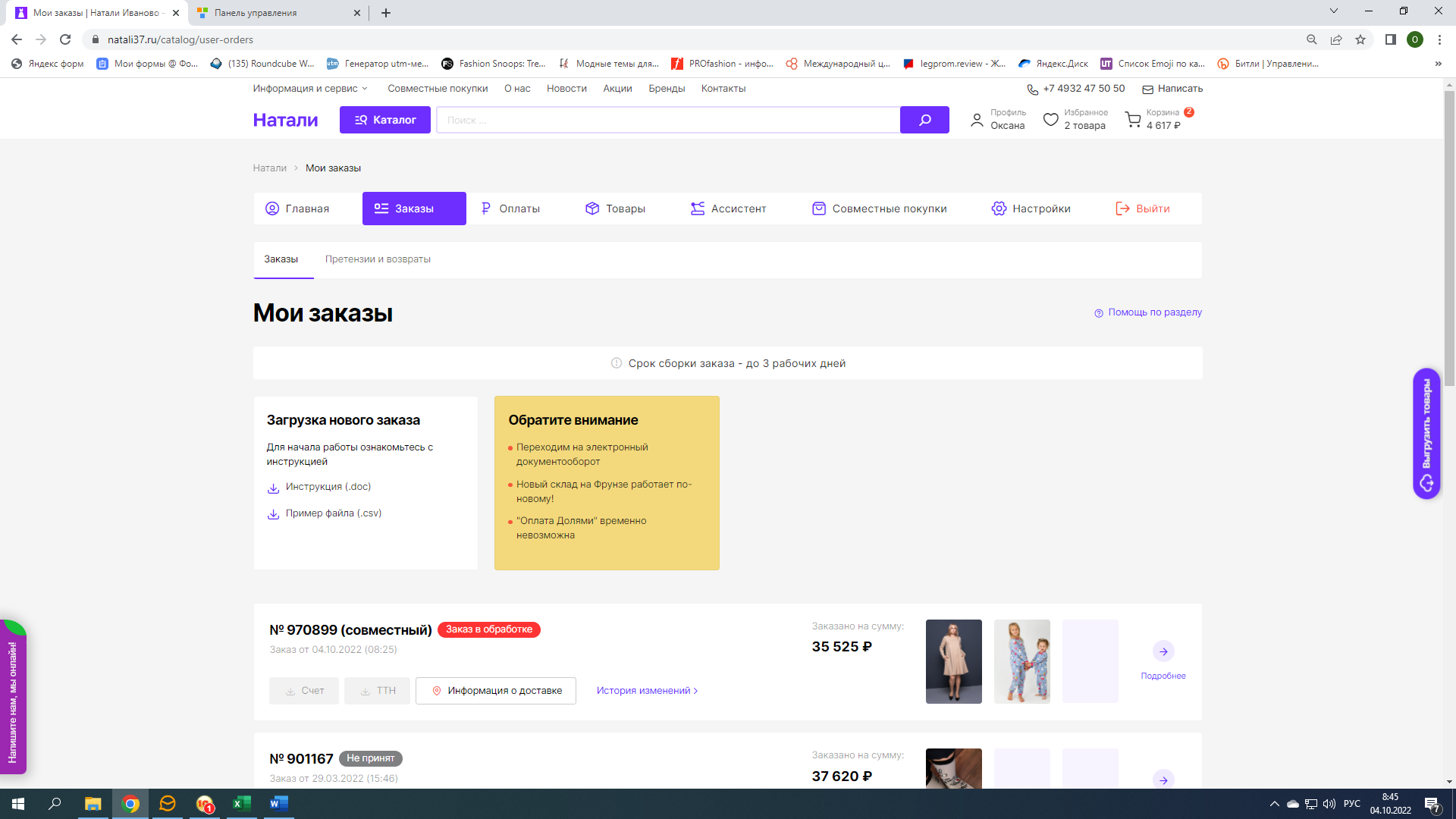 Где вы и будете в дальнейшем отслеживать состояние Вашего заказа: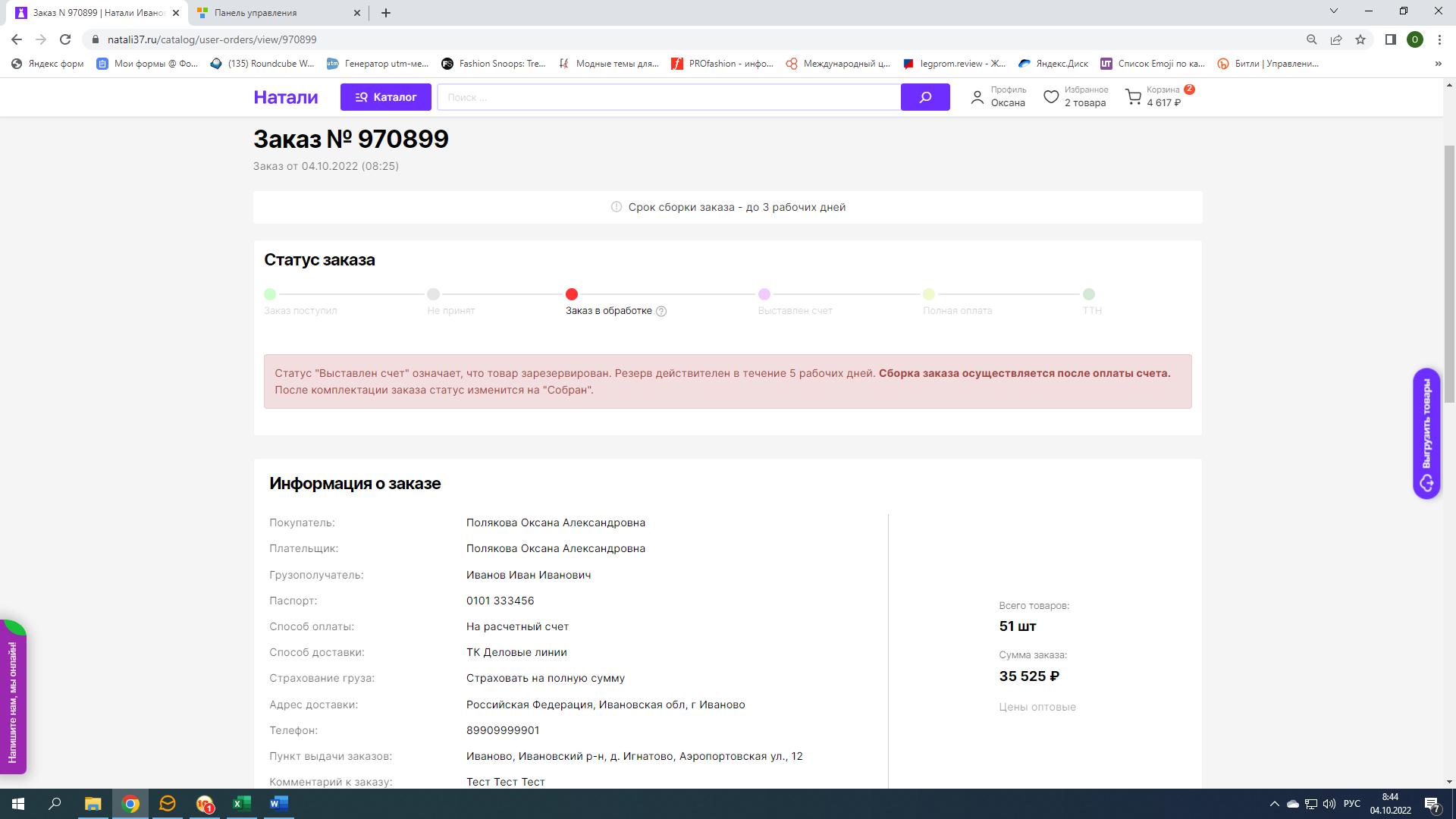 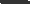 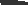 В подробностях вы увидите всю историю действий с «Совместной корзиной»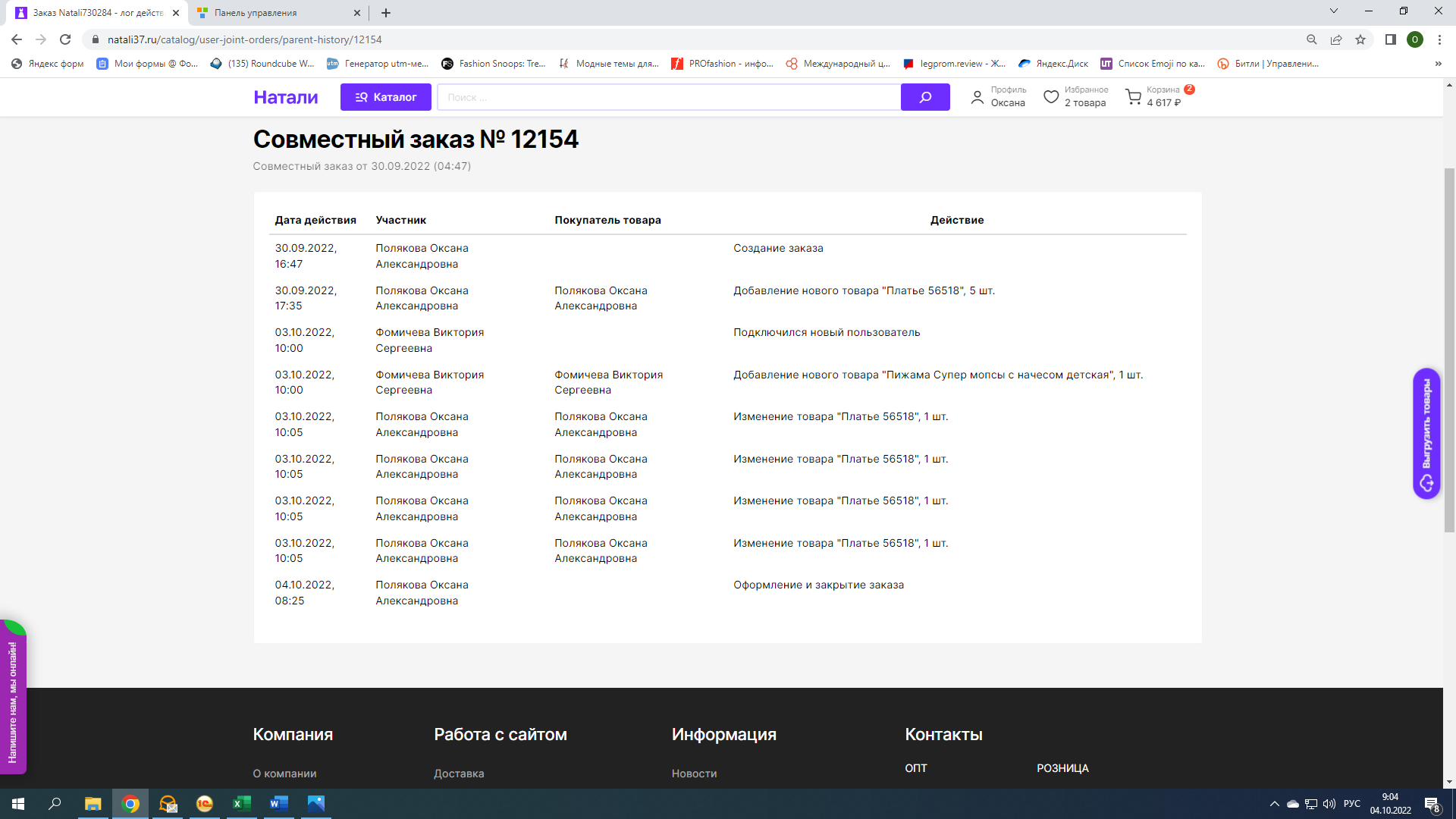 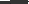 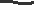 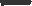 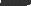 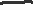 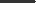 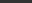 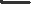 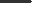 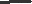 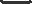 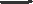 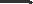 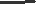 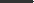 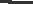 Инструкция для участников "Совместной корзины"Если Вы участник для того, чтобы участвовать в совместных закупках через совместную корзину организаторов СП Вам необходимо:Зарегистрироваться на сайте, войти в личный кабинет. Заполните персональные данные. В корзине организатора будут отображаться ваши фамилия и имя, которые Вы указали перед началом работы с корзиной.Получить статус участника СП              Как получить статус участника СП? Войдите в личный кабинет и перейдите во вкладке меню "Совместные покупки"Перейдите в закладку меню «Настройки СП» и пройдите регистрацию как «Участник СП» заполнив предложенную форму: •	Проставьте ДА/НЕТ в пунктах Вы учувствуете в СП/Вы руководите СП? •	Нажмите кнопку ПРИМЕНИТЬ.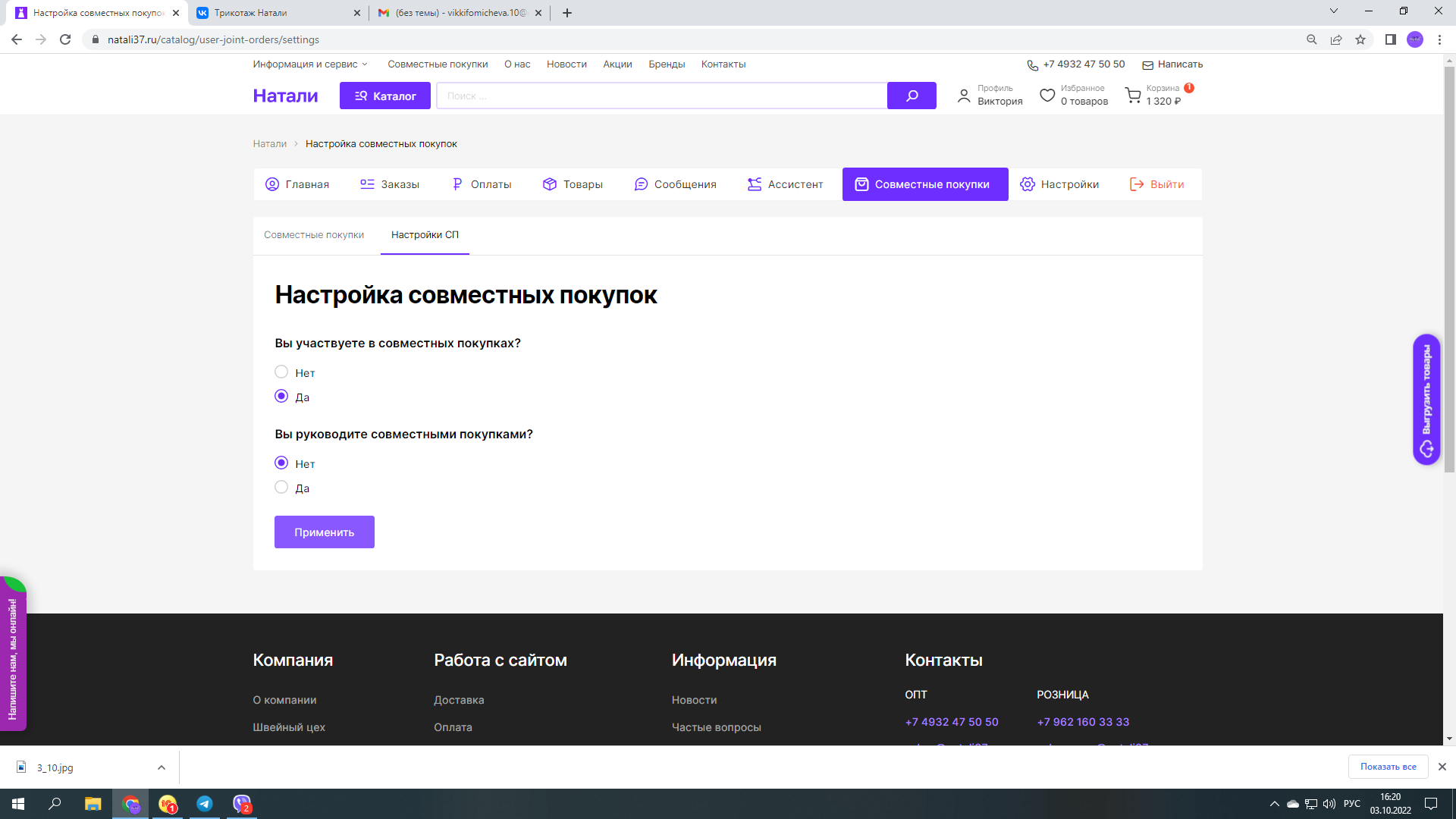 Получите от организатора «Совместной закупки» логин и пароль «Совместной корзины»Подключитесь к «Совместной корзине» во вкладке меню «Совместные покупки». Для этого нажмите «Подключиться» введите в поля формы название корзины и её пароль.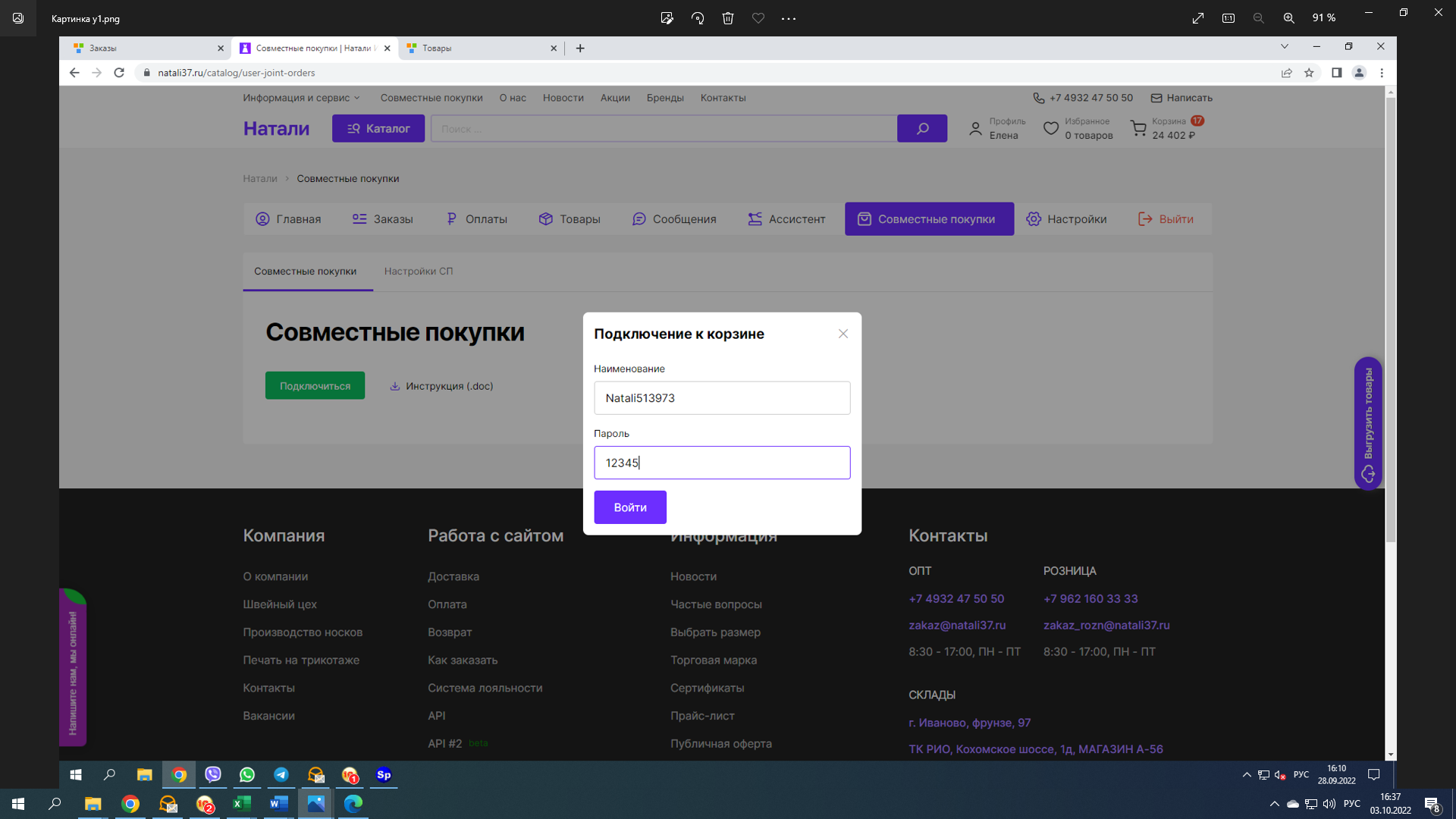 !!! Если Вы не подключитесь к совместной корзине, то будете работать в обычном режиме – набирать свою «Личную корзину» и сможете оформить индивидуальный заказ. «Личная корзина» и «Совместная корзина» – независимы между собой. Можно работать с ними одновременно. Просто подключаясь к «Совместной корзине» и отключаясь от неё. Признаком того, что Вы работаете с совместной корзиной, является её название во всплывающем окне при нажатии на значок в шапке сайта.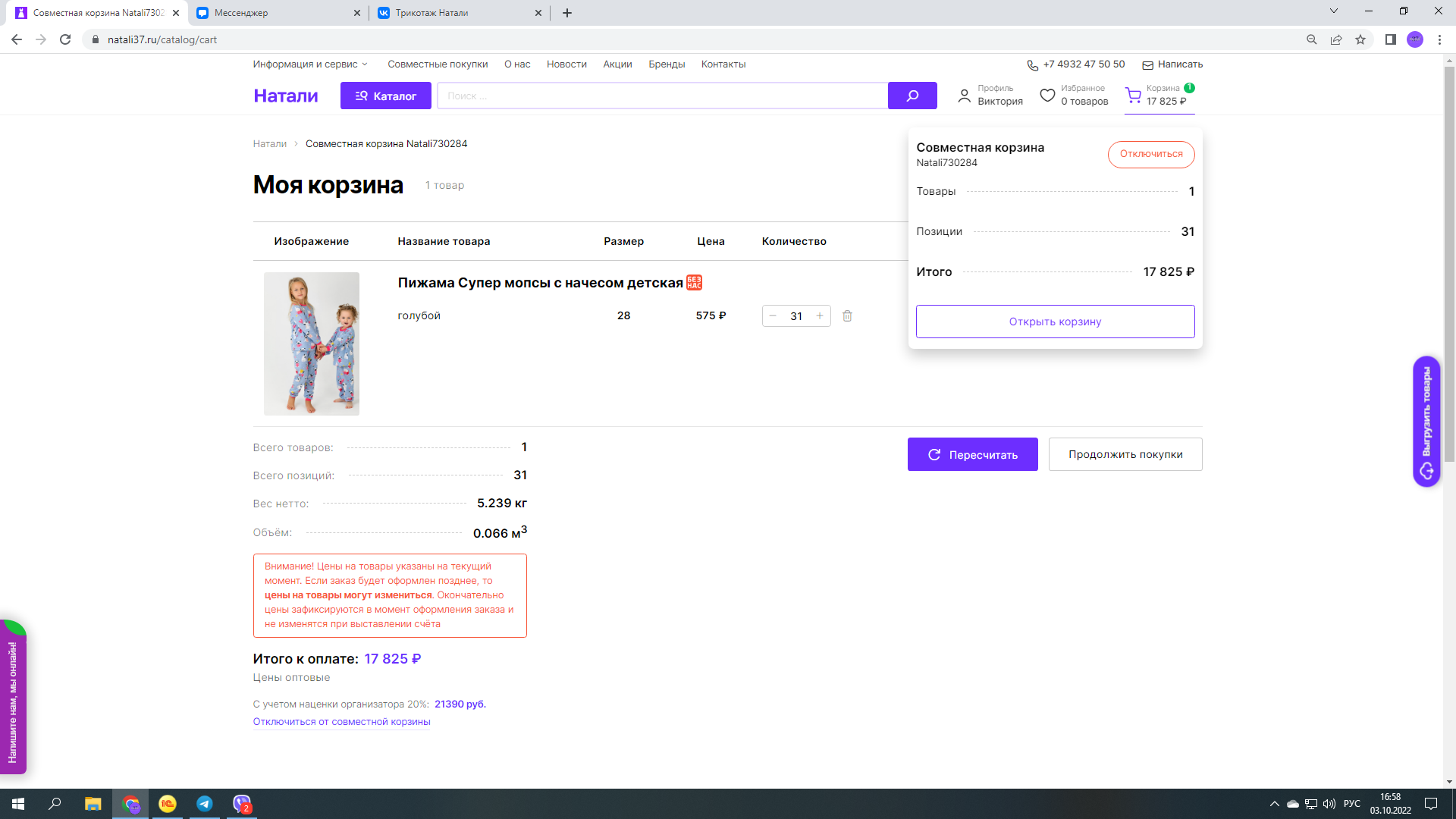 Кладите в корзину выбранные товары. Ассортимент и цифры по заказу Вы увидите в корзине: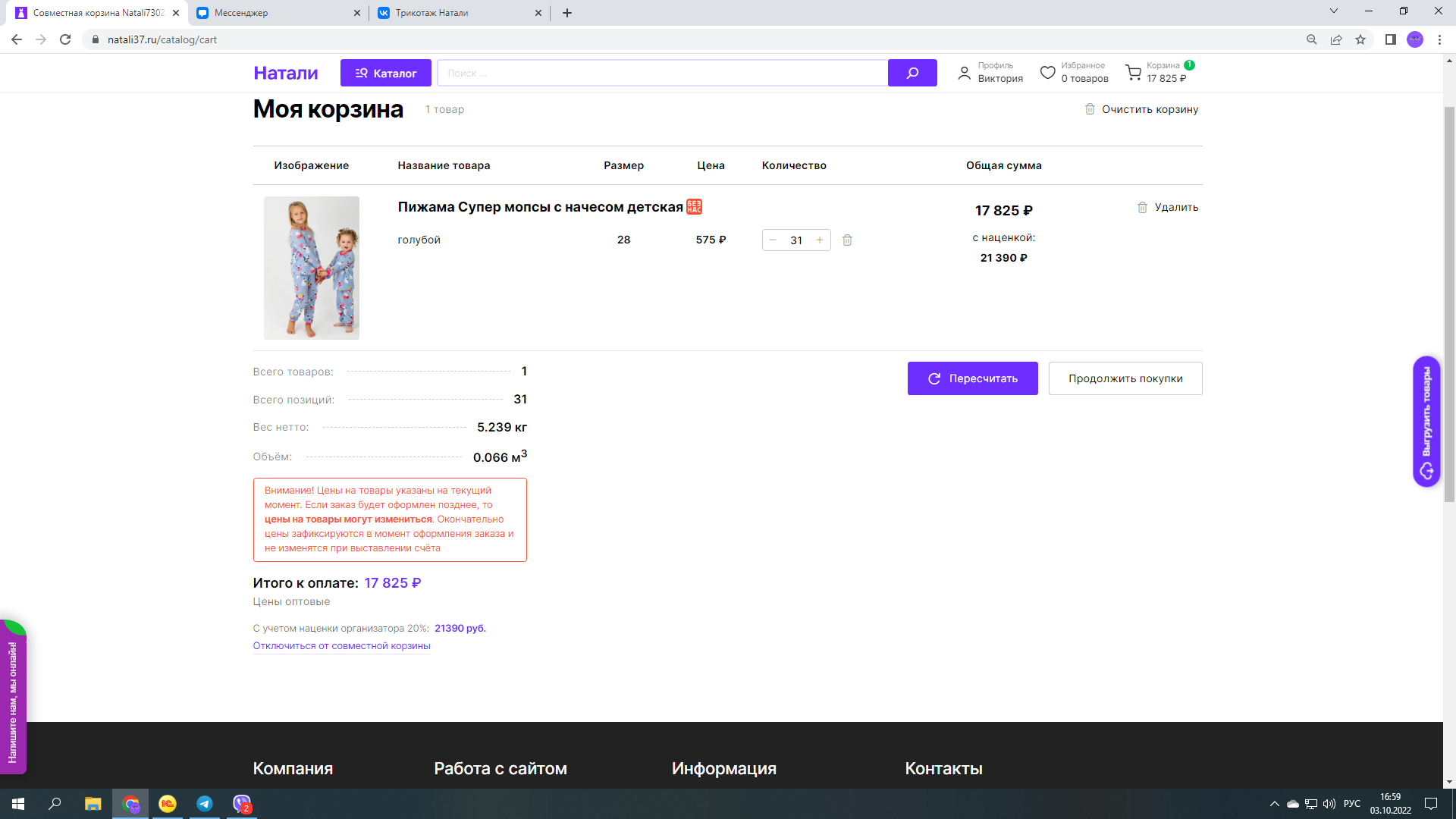 !!! Цены будут показываться с учетом запланированной общей суммы корзины. Если запланирована «оптовая» корзина (от 35000 рублей), то цены на товар будут оптовыми вне зависимости от количества набранных Вами товаров.Отдельно будут показываться цены и общая сумма с наценкой организатора. Именно столько Вы будете должны заплатить организатору.Вы как Покупатель («участник совместной корзины») можете класть товары в корзину и изменять количество размеров до тех пор, пока организатор не остановит приём товаров или не оформит заказ.Когда организатор остановил приём товаров, то Покупатель увидит соответствующее сообщение «Приостановлен»: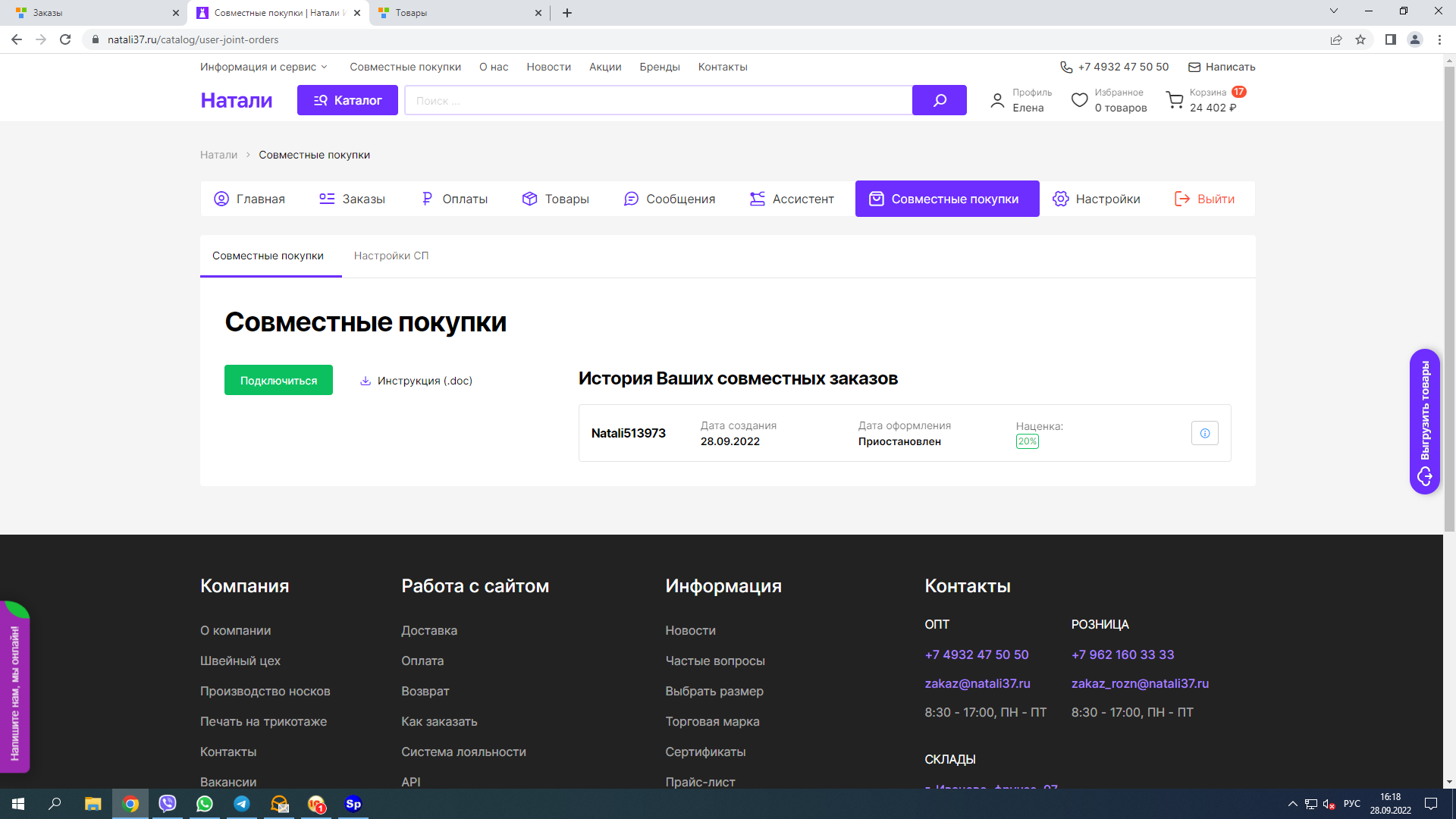 Самостоятельно оформить заказ Покупатель («участник совместной корзины») не сможет. Ждите новостей от организатора «Совместной закупки»После оформления заказа «Организатор» и «Покупатели» отключаются от корзины, она переходит в «Историю Ваших совместных заказов»:!!! Под названием корзины появляется номер, который получил заказ при оформлении.В подробностях Вы увидите товары, которые Вы заказали: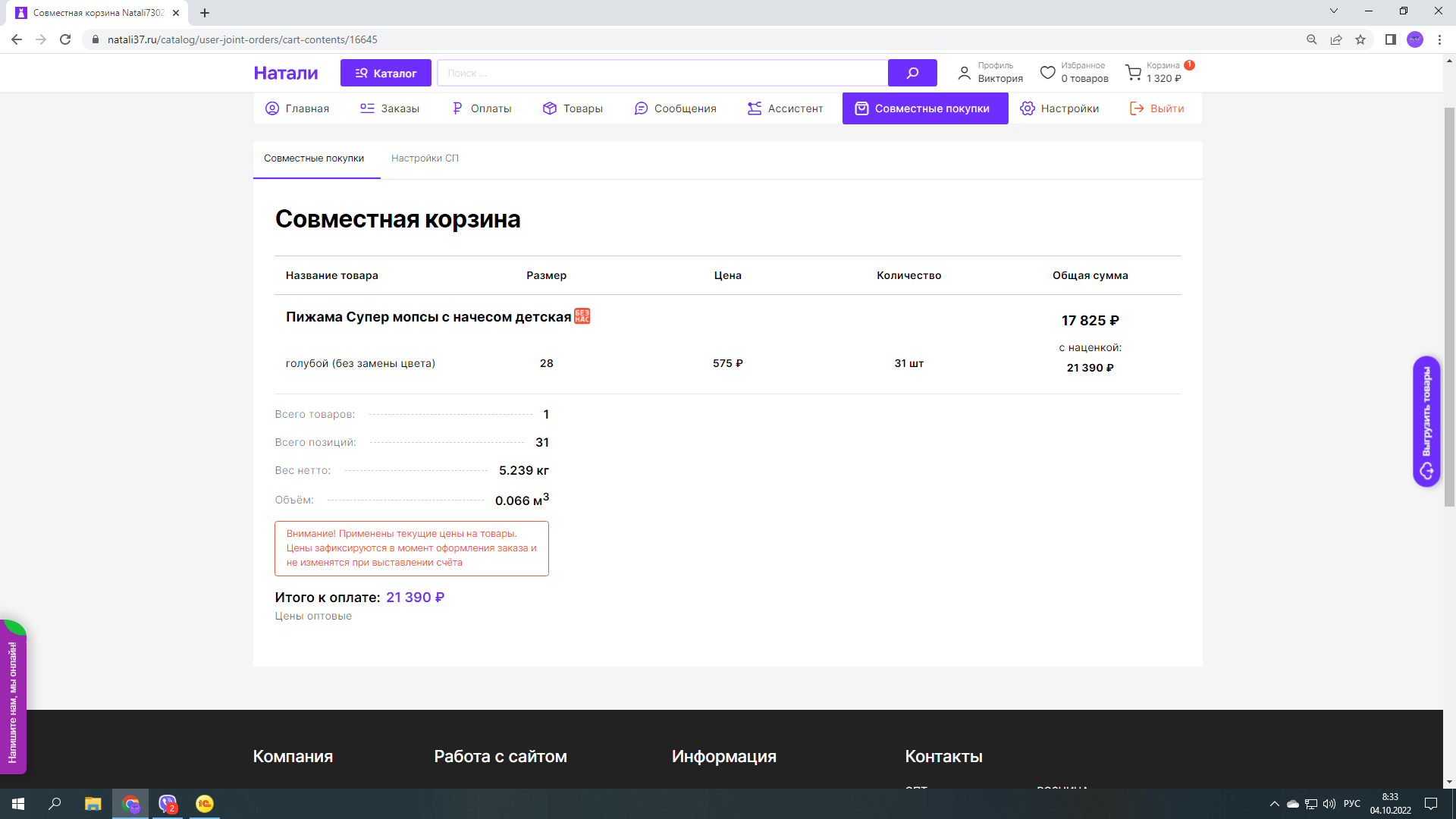 Всё Совместная корзина оформлена в заказ организатором Совместных покупок. Процесс оплаты Вашего заказа и вопрос по доставке и сроках Вы обсуждаете со своим Организатором.